Your recent request for information is replicated below, together with our response.1. Between 28th April 2022 and 21st April 2024, how many arrests were made at protests under the Police, Crime, Sentencing and Courts Act 2022?2. How many prosecutions resulted from the arrests totalled in Q1 during the same time period?3. Between 28th April 2022 and 21st April 2024,  how many arrests were made at protests under the Police, Crime, Sentencing and Courts Act 2022, citing criminal damage to memorials?4. How many prosecutions resulted from the arrests totalled in Q3 during the same time period?5. Between 28th April 2022 and 21st April 2024, how many arrests were made at protests under the Police, Crime, Sentencing and Courts Act 2022, citing new stop, search and seizure powers?6. How many prosecutions resulted from the arrests totalled in Q5 during the same time period?The information sought is not held by Police Scotland and section 17 of the Act therefore applies. The Police, Crime, Sentencing and Courts Act 2022 extends only to England for the most part. Notwithstanding, prosecution information would be held by Crown Office and Procurator Fiscal Service (COPFS) and not Police Scotland.  If you require any further assistance, please contact us quoting the reference above.You can request a review of this response within the next 40 working days by email or by letter (Information Management - FOI, Police Scotland, Clyde Gateway, 2 French Street, Dalmarnock, G40 4EH).  Requests must include the reason for your dissatisfaction.If you remain dissatisfied following our review response, you can appeal to the Office of the Scottish Information Commissioner (OSIC) within 6 months - online, by email or by letter (OSIC, Kinburn Castle, Doubledykes Road, St Andrews, KY16 9DS).Following an OSIC appeal, you can appeal to the Court of Session on a point of law only. This response will be added to our Disclosure Log in seven days' time.Every effort has been taken to ensure our response is as accessible as possible. If you require this response to be provided in an alternative format, please let us know.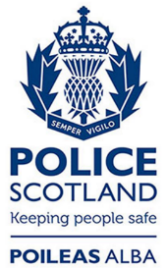 Freedom of Information ResponseOur reference:  FOI 24-1140Responded to:  29 April 2024